              	 Curriculum Vitae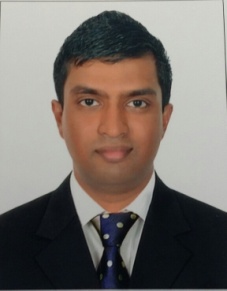 Gulfjobseeker.com CV No: 1307220Mobile +971505905010 / +971504753686 To get contact details of this candidatesSubmit request through Feedback Linkhttp://www.gulfjobseeker.com/feedback/submit_fb.php   Personal QualityA highly motivated and goal oriented individual with more than 6 years  experience in many sectors with the proven ability to perform under pressure in a most challenging situation, coupled with the initiative and experience to adopt and pursue organizational objectives.Career ObjectivesTo use my communication and negotiation skills to the benefit of both, the Company and the Customers. Employment HistoryCompany:      Mahallati Jewellery		                 Position:         Sales Executive			                 Period employment:      2014 – PresentResponsibilitiesIdentifying marketing and jewelry sales opportunities. Arranging products and maintained sales floor as per Company standards. Dealing with customer enquiries face to face, over the phone or via email. Contacting prospective customers and discussing their requirements. Company:      MNM Ceylon Gems & Jewellery                      Position:        Assistant Manager			   Period employment:      2009 – 2013ResponsibilitiesIdentifying marketing and jewelry sales opportunities. Arranging products and maintained sales floor as per Company standards. Managing the sales process for new prospects, from initial contact through to closure. Dealing with customer enquiries face to face, over the phone or via email. Contacting prospective customers and discussing their requirements. Achieving all revenue targets & objectives in line with the Area Business Plan.Reporting business trends and area performance to the Manager. Developing & maintaining successful business relationships with all prospects.Planning and organizing the day to ensure all opportunities are maximized.Developing a full understanding of the business market-place.Company:      Cocoon Pvt. Ltd		                 Position:         Customer Service Executive               Period employment:      2007 – 2009Company:      Singapore Informatics                        Position:         Salesman				  Period employment:      2007 – 2007EducationNQA Post Graduate Diploma In Business Administration 
London Essex College, England – 2011 – 2012HND in Business Management
Australian School of Business, Sri Lanka – 2006 – 2008Diploma in Computer Studies
Australian International Business School, Sri Lanka – 2003-2004G.C.E Advanced Level
Zahira College Colombo, Sri Lanka – 2004 – 2006Language SkillsEnglish    - ExpertTamil       - ExpertSinhala    - ExpertKey CompetenciesCan create and deliver convincing arguments to an executive audience.Ability to manage multiple commercial processes.Ability to evaluate tasks and suggest improvements.Experience of closing deals with an average size of £35k on a consistent basis.Ability to prioritize workload; work effectively under pressure and to tight deadlines.Ability to present, discuss and propose at a senior level.Solid understanding of business concepts & dynamics for large national and international customers.Computer SkillsExpertise knowledge of Web Research, MS Office, E-mail, and Windows OSPersonal DataNATIONALITY:			Sri LankanBIRTHDAY:			August, 19th, 1986RELIGION:			IslamCIVIL STATUS:			SingleReferencesReferences - Available upon request.I hereby declare that all the information furnished above is true to the best of my knowledge and belief